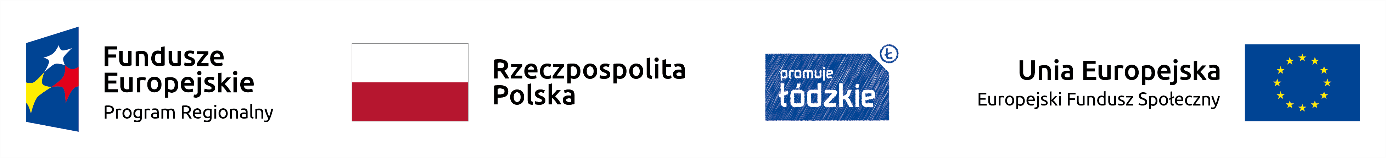 Projekt nr RPLD.11.01.02-10-0066/18-00  pn.: „UCZYMY SIĘ DLA ŻYCIA ” 
jest współfinansowany ze środków  Europejskiego Funduszu Społecznego,w ramach Regionalnego Programu Operacyjnego Województwa Łódzkiego na lata 2014-2020_______________________________________________________________________________Czestków, 25.06.2019.Nr sprawy II/1/4/P/2019Zawiadomienie o  wyborze najkorzystniejszej oferty na Zakup artykułów plastyczno-piśmienniczych   w ramach projektu pn.: „UCZYMY SIĘ DLA ŻYCIA ” współfinansowanego przez Unię Europejską z Europejskiego Funduszu SpołecznegoZgodnie z warunkami określonymi w zapytaniu ofertowym dokonano wyboru najkorzystniejszej oferty na Zakup artykułów plastyczno-piśmienniczych  w ramach projektu pt.: „Uczymy się dla życia”Najkorzystniejszą cenowo ofertę złożyła firma:
VICTORES Prawo i Zamówienia Publiczne113 Ostrówek98-311 OstrówekCena brutto:   8950,25złZałączniki: Zestawienie złożonych ofert								Dyrektor									Szkoły Podstawowej w Czestkowie									   Agnieszka BadowskaZestawienie złożonych ofert:Lp.Nazwa firmyProponowane ceny Proponowane ceny Lp.Nazwa firmyCena netto w złCena brutto w zł1.VICTORES Prawo i Zamówienia PubliczneOstrówek 11398-311 Ostrówek7276,64zł8950,25 zł2.Nowa Szkoła SP. z o. o. ul. POW 2590-330 Łódź8770,02zł10787,00zł3.Moje Bambino Sp. z o. o Sp.k.ul. Graniczna 4693-428 Lódź7615,46zł9367,01 zł